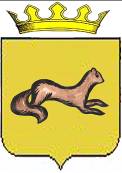 КОНТРОЛЬНО-СЧЕТНЫЙ ОРГАН____ОБОЯНСКОГО РАЙОНА КУРСКОЙ ОБЛАСТИ____306230, Курская обл., г. Обоянь, ул. Шмидта д.6, kso4616@rambler.ruЗАКЛЮЧЕНИЕ №1на проект решения Представительного Собрания Обоянского района Курской области «О внесении изменений и дополнений в решение Представительного собрания Обоянского района Курской области от 27.12.2017 №9/70-III «О бюджете муниципального района«Обоянский район» Курской области на 2018 год и на плановый период 2019 и 2020 годов»г. Обоянь                                                                                          26 января 2018 г.Общие положения.1.1. Заключение на проект Решения Представительного Собрания Обоянского района Курской области «О внесении изменений и дополнений в решение Представительного собрания Обоянского района Курской области от 27.12.2017 №9/70-III «О бюджете муниципального района «Обоянский район» Курской области на 2018 год и на плановый период 2019 и 2020 годов» (далее Решение) подготовлено в соответствии с Бюджетным кодексом Российской Федерации, Федеральным Законом от 06.10.2003 г. № 131-ФЗ «Об общих принципах организации местного самоуправления в Российской Федерации», Уставом муниципального района «Обоянский район» Курской области, принимая во внимание проект Закона Курской области «Об областном бюджете на 2018 год и на плановый период 2019 и 2020 годов», Решением Представительного Собрания Обоянского района Курской области от 29.03.2013года № 2/23-II «О создании Контрольно-счетного органа Обоянского района Курской области и об утверждении Положения о Контрольно-счетном органе Обоянского района Курской области», Приказом №89 от 27.12.2017 «Об утверждении плана деятельности Контрольно-счетного органа Обоянского района Курской области на 2018 год» и на основании материалов, представленных Представительным Собранием Обоянского района Курской области.          1.2. Проектом Решения предусматривается изменение следующих основных параметров бюджета муниципального района Обоянский район Курской области на 2018 год и на плановый период 2019 и 2020 годов:а) доходная часть бюджета муниципального района «Обоянский район» Курской области предполагает утверждение прогнозируемого общего объема доходов на 2018 год в сумме 514716,5 тыс. руб. Увеличение доходной части бюджета планируется в объеме 3356,4 тыс. руб. за счет налоговых и неналоговых поступлений.б) расходная часть бюджета муниципального района «Обоянский район» Курской области предполагает утверждение общего объема расходов  на 2018 год в сумме 520424,4  тыс. руб. Увеличение расходной части местного бюджета планируется на 6313,3 тыс. руб.в) дефицит бюджета муниципального района «Обоянский район» Курской области предполагает утверждение в сумме 5707,8 тыс. руб. на 2018 год. При этом, в качестве источников финансирования дефицита местного бюджета планируются изменение остатков средств на счетах по учету средств бюджетов в сумме 2956,8 тыс. руб. и бюджетные кредиты от других бюджетов бюджетной системы РФ в сумме 2751,0 тыс. руб.1.3. Приложения № 1,3,5-12  излагаются в новой редакции.1.4.Дополнительно производится перераспределение ассигнований по разделам, подразделам, целевым статьям и видам расходов бюджетной классификации.1.5. Общий объем дорожного фонда Обоянского района Курской области увеличивается с 9373,1 тыс. руб. до 13490,1 тыс. руб.1.6. Приложение №11 к  представленному проекту содержит ссылки на не действующие муниципальные подпрограммы.2. Выводы и предложения.Контрольно-счетный орган Обоянского района Курской области РЕКОМЕНДУЕТ: Представительному Собранию Обоянского района Курской области рассмотреть, предложенный проект Решения на заседании Представительного Собрания Обоянского района Курской области, с учетом замечаний изложенных в п. 1.6. настоящего заключения.Председатель Контрольно-счетного органаОбоянского района Курской области                                                 С. Н. Шеверев